Comunicado NPE nº 02/2017Assunto: Convocação para Professor Coordenador- complemento comunicado 01/2017O Dirigente Regional de Ensino, no uso de suas atribuições legais, vem por meio solicitar aos Professores Coordenadores que tragam para a Orientação Técnica (OT), que ocorrerá no próximo dia 23/01/2016 os seguintes documentos orientadores, que estão anexos :1-      Acolhimento das Unidades Escolares 2017; Orientações para o Acolhimento.pdf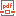 2-      Documento Orientador CGEB- com os pés em 2016 e o Olhar em 2017; Documento Orientador - Planejamento 2017 FINAL.pdf3-      Planejamento 2017- Matemática;PLANEJAMENTO 2017 - MATEMÁTICA.pdf4-      Planejamento 2017- Orientações para a área de Linguagens;PLANEJAMENTO CEFAI.pdf5-      Planejamento Escolar 2017- Estudos sobre habilidades do SARESP em situação crítica - 5º ano do Ensino Fundamental. planejamento cgeb linguagens e ch.pdf​Mônica EstevamDiretora - Núcleo PedagógicoDER - Carapicuíba(11) 4185-8246